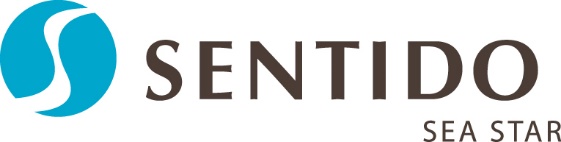 2019 SUMMER SEASON FACT SHEETİçmeler Mah. Atatürk Cad.No: 46  Marmaris – MUĞLATURKEY4 STARULTRA ALL INCLUSIVE Web:www.sentidoseastarhotel.comwww.sentidohotels.comTelephones:+ 90 252 455 45 55+ 90 252 455 44 88+ 90 252 455 32 42+ 90 252 455 38 88Fax:+ 90 252 455 27 37General Manager: Akın AKAgm.seastar@sentidohotels.comAssistant General Manager: Cumhur OTHANagm.seastar@sentidohotels.comFront Office Manager: Melis BİLGEÇ TEMELfom.seastar@sentidohotels.comPension (Board):  Ultra All Inclusive OnlyFoundation Date:  2013 (opened brand new on 26.04.2014)Area:  3000 m²Distance to the nearest airport:  Dalaman - 90 kmDistance to the nearest towns:  İçmeler - 500 m, Marmaris - 8 kmThe Facility:  Consists of a 6-Storey Main Building with 96 Standard Rooms, 2 LiftsRooms:  26 m², Air-Conditioned, Walk-In Showers, Parquet Floors, Minibar, Coffee & Tea Making Facilities, Plasma TV, DVD Player, Safety Deposit Box, Wi-Fi, Set for 2 Pax, Maximum 3 PaxRestaurants:  1 In&Outdoor Restaurant with 90 Pax Capacity (50 Seats Indoors, 40 Seats Outdoors)Bars:  Pool Bar (08:00 – 00:00), Lobby Bar (Serving 24 Hours); Local and Foreign Brands Decided by the ManagementPools:  1 Outdoor (130 m², 150 cm depth), 1 Indoor (25 m², 150 cm depth - heated during April, May, and October)Beach:  Private Sandy/Fine Gravel Beach with 60 Parasols, 120 Sun LoungersMeals:Breakfast – between 07:00 and 11:00Late Breakfast – between 11:00 and 11:30Lunch – between 12:00 and 14:00Snacks – between 14:00 and 18:00Dinner – between 19:00 and 22:00Patisserie – between 10:00 and 22:00Sandwich – between 22:00 and 10:00A La Carte:  Complimentary for Guests Staying for a Minimum of 7 Nights, Second Meal 20 € P.P, Steak & Fish Options Served (Not Serving in April & October)Animation:  As well as SENTIDO Body & Mind, SENTIDO People & Culture Modules; Live Music 2 Days per WeekSports and Leisure:  Darts (Free of Charge), Table Tennis (Free of Charge), Turkish Bath (Free of Charge), Sauna (Free of Charge), Fitness Center (Free of Charge), Spa Center (Extra Charged), Watersports (Extra Charged)Wi-Fi:  Free of charge, Accessible throughout the Facility including the Beach Safety Deposit Box:  Installed inside the Guest Rooms, Can Be Found Inside the Wardrobe, Laptop Sized, Free of ChargeMinibar:  Found inside the Guest Rooms, Soft Drinks & Water & Beer, Refilled Free of Charge Everyday* Adult Only Hotel, Age under 16 not Allowed* 1 Guest Room Designed for Guests with Disabilities (Room no: 108)* Non-Smoking Hotel, the Guests Are Asked Not to Smoke Inside the Rooms Facebook:  Sentido Sea StarTripadvisor:  SENTIDO Sea StarZoover:  SENTIDO Sea StarHolidayCheck:  SENTIDO Sea StarInstagram:  @sentidoseastar, #sentidoseastar, #sentidoseastarhotelFor more pictures of our hotel please visit:www.oyster.co.uk/icmeler/hotels/sentido-sea-star-hotel/